TUGAS KLIPING TOKOH PSIKOLOGI“NAMA KELOMPOK”Disusun untuk Memenuhi Salah Satu Tugas Program Pembinaan Mahasiswa Baru PAKEM 2013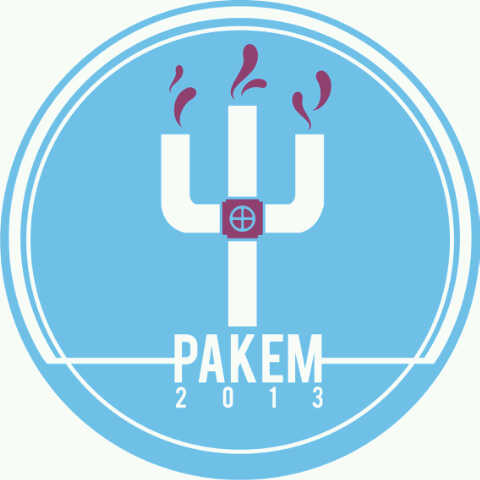 Anggota Kelompok:Nama Lengkap			(NPM)Nama Lengkap			(NPM)Nama Lengkap			(NPM)Nama Lengkap			(NPM)Nama Lengkap			(NPM)Nama Lengkap			(NPM)Nama Lengkap			(NPM)Nama Lengkap			(NPM)Nama Lengkap			(NPM)Nama Lengkap			(NPM)Nama Lengkap			(NPM)Nama Lengkap			(NPM)Nama Lengkap			(NPM)Nama Lengkap			(NPM)Nama Lengkap			(NPM)Nama Lengkap			(NPM)Nama Lengkap			(NPM)Nama Lengkap			(NPM)FAKULTAS PSIKOLOGIUNIVERSITAS ISLAM BANDUNG2013Keterangan Tugas Kliping:Pembahasan :Cover*Biografi tokohPenelitian/eksperimen khas dari tokohTeori tokohDaftar pustakaLembar kosongTugas dibuat dalam bentuk kliping dan power pointKliping harus dijilid mika bening.Kliping dikumpulkan saat hari ke-1 PPMB (Selasa, 27 Agustus 2013)Power point dikumpulkan via email H-1 (Senin, 26 Agustus 2013 maksimal pukul 22.00) ke ppmbpakem2013@gmail.com dan konfirmasi ke 081320567058 (Dinda)Mengirimkan email lebih dari pukul 22.00 atau tidak mengirimkan email, tidak mendapatkan nilai presentasi dan hanya mendapat nilai dari kliping.Email dikirim dengan Subjek: “Nama Kelompok”contoh, (Subjek: Albert Bandura)Format cover:Ukuran kertas F4 (21,5cm x 33cm)Tulisan Times New Roman, ukuran 12Spasi 1,5Margin: Top 4cm, Left 4cm, Down 3cm, Right 3cmUrutkan nama anggota kelompok berdasarkan NPM